えどがわイベント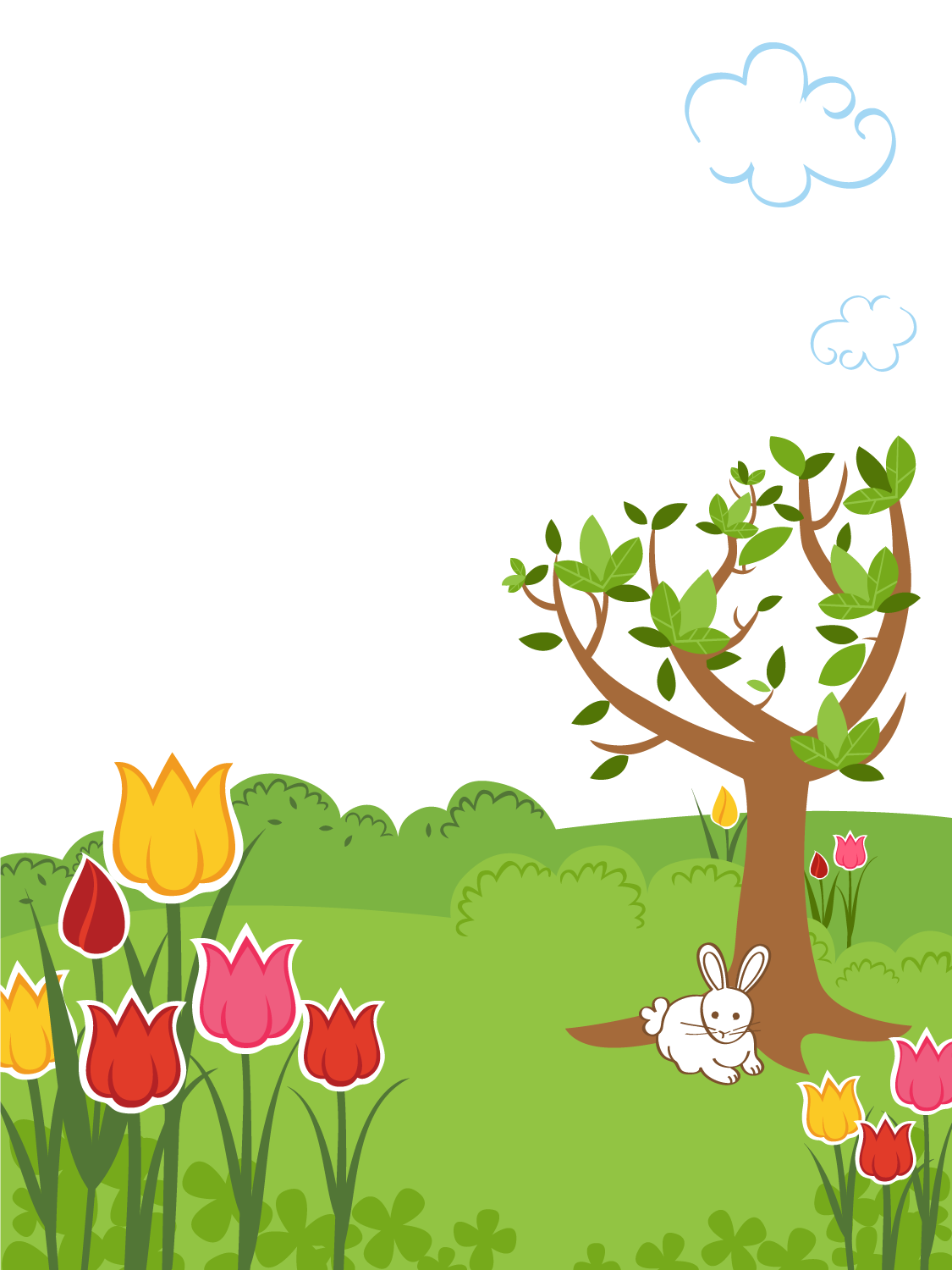 お花見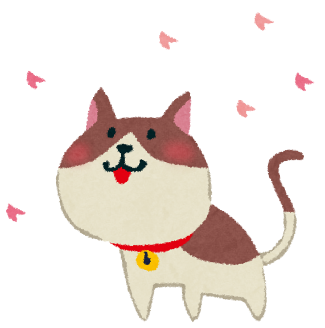 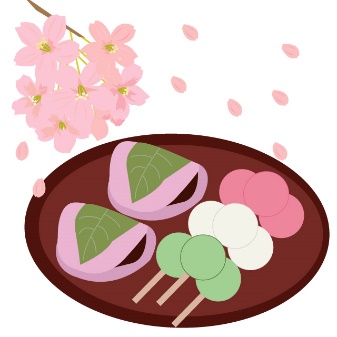 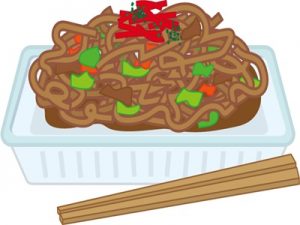 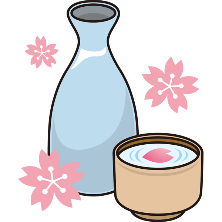 　　　　　　　　　　　　　　　の　　　	　　　	おところ　　　　　　　　　　　　　　　　　　　　　　　　　　　　　　　　　　　　　  /（･･そのめ）　　　　　　　　　（うち　　　）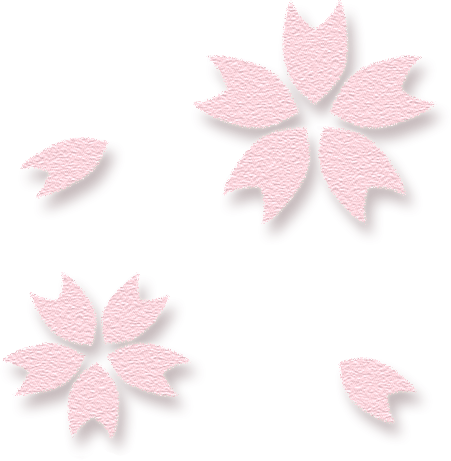 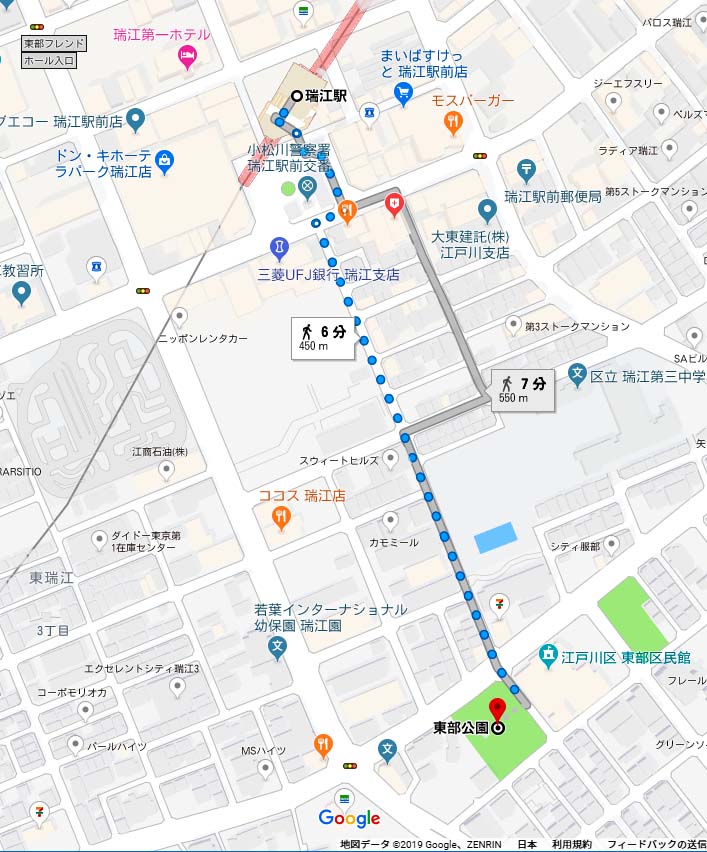 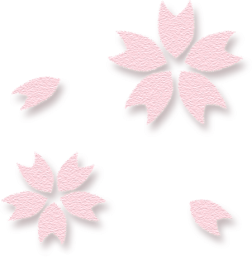 おいわせ（：をく9:00～18:00）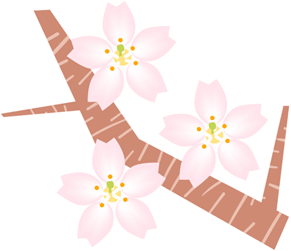 センターえどがわ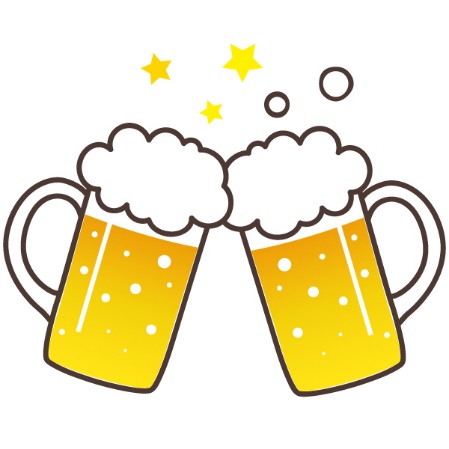 〒133-0065　3-9-703-3676-7422　03-3676-7425 　ｈｔｔｐ://ｗｗｗ．ｓｔｅｐ-ｅｄｏｇａｗａ．ｃｏｍ/　　　ｅｖｅｎｔ＠ｓｔｅｐ-ｅｄｏｇａｗａ.ｃｏｍ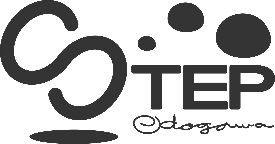 　090-8312-4820　＆ってくれるをしています！なはまで！